Dear Sir/Madame:I have tried using Visual Micro’s GDB debugger with Visual Studio 2017. The Visual Micro debugger always hangs up during the debugger initialization phase: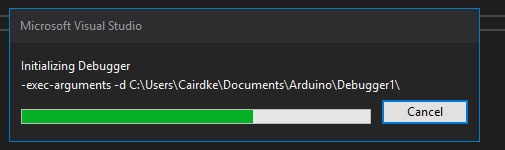 It does not always hang up at the same place during initialization but it always hangs up during initialization.After a few minutes I get the following error message: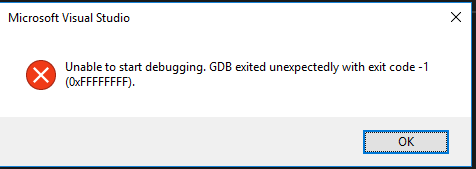 I have gone to the task list and microgdb.exe is always running, until I get the above error message and microgdb.exe disappears from task list.I have the latest versions of all software installed:	Visual Micro GDB 15.170821.1	Visual Micro IDE 1709.3.1	Visual Studio 15.3.3	Arduino IDE 1.8.4Any advice would be appreciated!Ken Caird